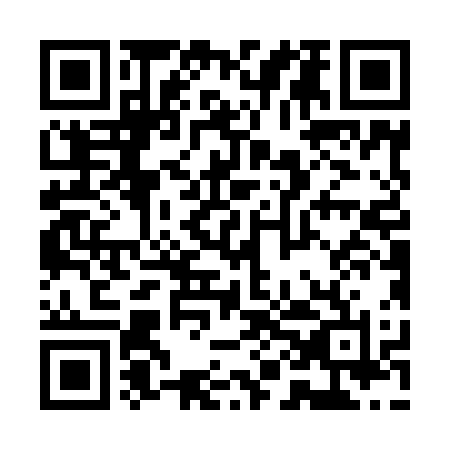 Prayer times for Sihanoukville, CambodiaWed 1 May 2024 - Fri 31 May 2024High Latitude Method: NonePrayer Calculation Method: Muslim World LeagueAsar Calculation Method: ShafiPrayer times provided by https://www.salahtimes.comDateDayFajrSunriseDhuhrAsrMaghribIsha1Wed4:355:4812:033:166:187:272Thu4:345:4812:033:176:187:283Fri4:345:4712:033:176:197:284Sat4:335:4712:033:186:197:285Sun4:335:4712:033:186:197:286Mon4:325:4612:033:196:197:297Tue4:325:4612:023:196:197:298Wed4:315:4612:023:196:197:299Thu4:315:4512:023:206:207:3010Fri4:315:4512:023:206:207:3011Sat4:305:4512:023:216:207:3012Sun4:305:4512:023:216:207:3013Mon4:305:4412:023:226:207:3114Tue4:295:4412:023:226:217:3115Wed4:295:4412:023:226:217:3116Thu4:295:4412:023:236:217:3217Fri4:285:4412:023:236:217:3218Sat4:285:4312:023:246:217:3219Sun4:285:4312:023:246:227:3320Mon4:275:4312:023:246:227:3321Tue4:275:4312:033:256:227:3422Wed4:275:4312:033:256:227:3423Thu4:275:4312:033:266:237:3424Fri4:275:4312:033:266:237:3525Sat4:265:4312:033:266:237:3526Sun4:265:4312:033:276:237:3527Mon4:265:4312:033:276:247:3628Tue4:265:4312:033:276:247:3629Wed4:265:4312:033:286:247:3630Thu4:265:4312:043:286:247:3731Fri4:265:4312:043:296:257:37